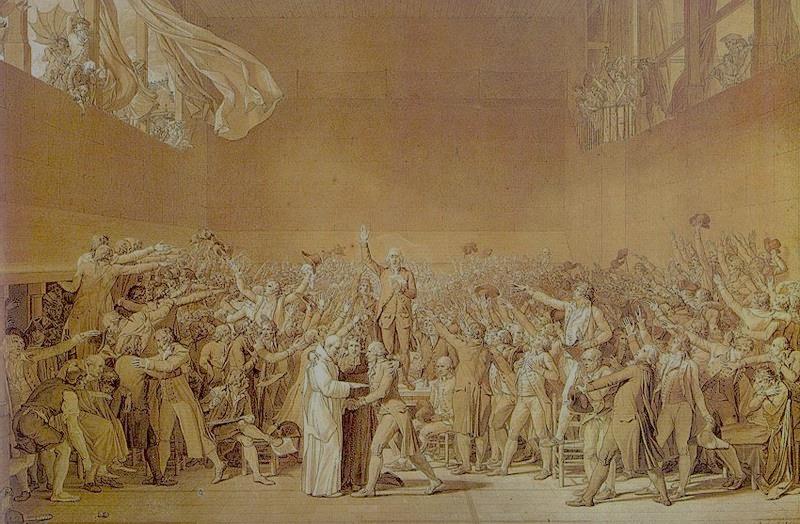 French RevolutionFinal AssessmentUsing the information gathered from your research of the French Revolution, evaluate the validity of the following statement:The French Revolution corresponds to the model presented in Brinton’s The Anatomy of a Revolution.Be certain to include several examples to justify your position.